Уважаемые коллеги!Управление образования Администрации города просит Вас разместить на информационном стенде и официальном сайте МОУ информацию о работе бесплатного телефона экстренной психологической помощи Министерства здравоохранения Свердловской области 8 800 300 83 83 - для детей и подростков, 8 800 300 11 00- для взрослых, в рамках профилактики снижения уровня социально – психологической напряженности и суицидального поведения (информационный листок прилагается).Приложение на 1 листе.И.о. начальникауправления образования	Т.А. УдинцеваМ.Г. Минина41 30 21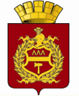 Администрация города Нижний ТагилУПРАВЛЕНИЕ ОБРАЗОВАНИЯСвердловская область, Россия, 622001город Нижний Тагил, пр. Ленина, д. 31,Тел.: (3435) 41-30-13Факс: 41-30-11E-mail: upro-ntagil@mail.ruОКПО 02116178ОГРН 1046601233470ИНН  6623018494         КПП 662301001Руководителям подведомственных образовательных организацийАдминистрация города Нижний ТагилУПРАВЛЕНИЕ ОБРАЗОВАНИЯСвердловская область, Россия, 622001город Нижний Тагил, пр. Ленина, д. 31,Тел.: (3435) 41-30-13Факс: 41-30-11E-mail: upro-ntagil@mail.ruОКПО 02116178ОГРН 1046601233470ИНН  6623018494         КПП 662301001_29.03.2016_№_23-01/991на № от ______________О  размещении  телефонаэкстренной психологической помощи